Bosquejo del estudio de Teología Sistemática - Parte 2Semana 14 – Introducción y repasoSemana 15 – La persona del Espíritu SantoSemana 16 – La obra del Espíritu Santo – Parte 1Semana 17 – La obra del Espíritu Santo – Parte 2Semana 18 – La obra del Espíritu Santo – Parte 3Semana 19 – El plan de redención – Parte 1Semana 20 – El plan de redención – Parte 2Semana 21 – El plan de redención – Parte 3Semana 22 – El plan de redención – Parte 4Semana 23 – Doctrina de la iglesia – Parte 1Semana 24 – Doctrina de la iglesia – Parte 2Semana 25 – Escatología – Parte 1Semana 26 – Escatología – Parte 2¿Preguntas o comentarios?  E-mail del profesor: Primera edición en español: 2019Copyright © 2019 por 9Marks para esta versión españolaSeminario Básico—Teología Sistemática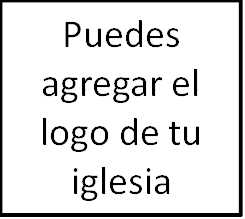 Clase 16: La obra del Espíritu Santo – Parte 1La obra del Espíritu Santo – Parte 1Artículo VIII, Del Arrepentimiento y la Fe, Declaración de Fe de CHBCCreemos que el arrepentimiento y la fe son deberes sagrados, y también gracias inseparables, forjadas en nuestras almas por el espíritu regenerador de Dios; por lo cual, estando profundamente convencidos de nuestra culpa, peligro e impotencia, y del camino de la salvación por Cristo, nos dirigimos a Dios con contrición, confesión y súplica fidedignas para obtener misericordia; al mismo tiempo, recibimos con entusiasmo al Señor Jesucristo como nuestro Profeta, Sacerdote y Rey, y confiamos únicamente en Él como el único y suficiente Salvador.Introducción
«El Espíritu Santo completa el plan del Padre, mediante la aplicación de la Palabra y los beneficios del Hijo, actuando sobre y en la creación».ResumenLa obra del Espíritu Santo en el Antiguo TestamentoGénesis 1:1–3: «En el principio creó Dios los cielos y la tierra. Y la tierra estaba desordenada y vacía, y las tinieblas estaban sobre la faz del abismo, y el Espíritu de Dios se movía sobre la faz de las aguas. Y dijo Dios: Sea la luz; y fue la luz».Números 11:29: «Ojalá todo el pueblo de Jehová fuese profeta, y que Jehová pusiera su espíritu sobre ellos».  La obra del Espíritu Santo en la persona de CristoConcepciónLucas 1:35: «El Espíritu Santo vendrá sobre ti, y el poder del Altísimo te cubrirá con su sombra; por lo cual también el Santo Ser que nacerá, será llamado Hijo de Dios».Bautismo y ministerioMateo 3:16–17: «Y Jesús, después que fue bautizado, subió luego del agua; y he aquí los cielos le fueron abiertos, y vio al Espíritu de Dios que descendía como paloma, y venía sobre él. Y hubo una voz de los cielos, que decía: Este es mi Hijo amado, en quien tengo complacencia».Resurrección y ascensiónRomanos 1:4: «Que fue declarado Hijo de Dios con poder, según el Espíritu de santidad, por la resurrección de entre los muertos».La obra del Espíritu Santo en el cristianoEl don del Espíritu(Hechos 2:1-4, Jeremías 31:34, Juan 7:37-39)Hechos 2:33: «Así que, exaltado por la diestra de Dios, y habiendo recibido del Padre la promesa del Espíritu Santo, ha derramado esto que vosotros veis y oís».La regeneración (Re-nacimiento)Juan 3:5–6: «Respondió Jesús: De cierto, de cierto te digo, que el que no naciere de agua y del Espíritu, no puede entrar en el reino de Dios. Lo que es nacido de la carne, carne es; y lo que es nacido del Espíritu, espíritu es».